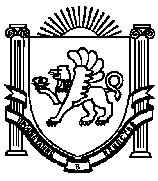  РЕСПУБЛИКА КРЫМ НИЖНЕГОРСКИЙ РАЙОНАДМИНИСТРАЦИЯ ИЗОБИЛЬНЕНКСКОГО СЕЛЬСКОГО ПОСЕЛЕНИЯПОСТАНОВЛЕНИЕот 18 декабря 2020 года                 с.Изобильное                                         №  99Об утверждении форм заявок на обустройство мест (площадок) накопления твердых коммунальных отходов на территории Изобильненского сельского поселения Нижнегорского района Республики Крым и включения их в реестр мест (площадок) накопления твердых коммунальных отходов на территории Изобильненского сельского поселения Нижнегорского района Республики Крым.В соответствии со ст. 14 Федерального закона от 6 октября 2003 года № 131-ФЗ «Об общих принципах организации местного самоуправления в Российской Федерации», ст. 8 Федерального закона от 24 июня 1998 года № 89-ФЗ «Об отходах производства и потребления», постановлением Правительства Российской Федерации от 31 августа 2018 года № 1039 «Об утверждении Правил обустройства мест (площадок) накопления твердых коммунальных отходов и ведения их реестра», руководствуясь Уставом муниципального образования Изобильненское сельское поселение Нижнегорского района Республики Крым, Администрация Изобильненского сельского поселения Нижнегорского района Республики Крым ПОСТАНОВЛЯЕТ:1.	Утвердить форму заявки о согласовании создания места (площадки) накопления твердых коммунальных отходов на территории Изобильненского сельского поселения Нижнегорского района Республики Крым, подаваемой лицами (заявителями) в Администрацию Изобильненского сельского поселения Нижнегорского района Республики Крым (далее – Уполномоченный орган) в случае, если в соответствии с законодательством Российской Федерации обязанность по созданию места (площадки) накопления твердых коммунальных отходов лежит на таких лицах, согласно приложению 1 к настоящему постановлению.2.	Утвердить форму заявки о включении сведений о месте (площадке) накопления твердых коммунальных отходов в реестр мест (площадок) накопления твердых коммунальных отходов на территории Изобильненского сельского поселения Нижнегорского района Республики Крым, подаваемой заявителями в Уполномоченный орган, согласно приложению  2 к настоящему постановлению. 3.	Утвердить форму решения о согласовании/об отказе в согласовании создания места (площадки) накопления твердых коммунальных отходов на территории Изобильненского сельского поселения Нижнегорского района Республики Крым, подаваемой заявителями в Уполномоченный орган, согласно приложению 3 к настоящему постановлению. 4.	Утвердить форму решения о включении/об отказе во включении сведений о месте (площадке) накопления твердых коммунальных отходов в реестр мест (площадок) накопления твердых коммунальных отходов на территории Изобильненского сельского поселения Нижнегорского района Республики Крым, подаваемой заявителями в Уполномоченный орган, согласно приложению  4 к настоящему постановлению. 5.  Настоящее постановление разместить для обнародования на официальном сайте администрации Изобильненского сельского поселения в сети «Интернет» izobilnoe-sp.ru, а также на информационном стенде Изобильненского сельского поселения по адресу: Республика Крым, Нижнегорский район, с.Изобильное, пер.Центральный,156. Настоящее постановление вступает в силу со дня его подписания и обнародования.7. Контроль за исполнением настоящего постановления оставляю за собой.ПредседательИзобильненского   сельского совета – глава администрацииИзобильненского сельского поселения	                         Л.Г.НазароваПриложение 1УТВЕРЖДЕНАпостановлением администрации Изобильненского сельского поселенияот 17.12.2020 №212Администрация Изобильненского сельского поселения Нижнегорского района Республики Крым от ЗАЯВКАо согласовании создания места (площадки) накопления твёрдых коммунальных отходов на территории муниципального образования Изобильненское сельское поселение Нижнегорского района Республики КрымПрошу согласовать создание места (площадки) накопления твёрдых коммунальных отходов на территории Изобильненского сельского поселения Нижнегорского района Республики Крым:1.	Данные о предполагаемом нахождении места (площадки) накопления ТКО:1.1. Адрес:________________________________________________________________1.2. Географические координаты:_____________________________________________2.	Данные о технических характеристиках предполагаемого места (площадки) накопления ТКО:2.1. покрытие:_____________________________________________________________2.2. площадь:______________________________________________________________2.3. количество планируемых к размещению контейнеров и бункеров с указанием их объема:___________________________________________________________________3.	Данные о собственнике планируемого места (площадки) накопления ТКО:3.1. для ЮЛ:полное наименование:______________________________________________________ОГРН записи в ЕГРЮЛ:_____________________________________________________фактический адрес:_________________________________________________________3.2. для ИП:Ф.И.О.:___________________________________________________________________ОГРН записи в ЕГРИП:_____________________________________________________адрес регистрации по месту жительства:_______________________________________3.3. для ФЛ:Ф.И.О.:___________________________________________________________________серия, номер и дата выдачи паспорта или иного документа, удостоверяющего личность:_________________________________________________________________ адрес регистрации по месту жительства:_______________________________________ контактные данные:________________________________________________________4. Данные о предполагаемых источниках образования ТКО, которые планируются к складированию в месте (на площадке) накопления ТКО:4.1. сведения об одном или нескольких объектах капитального строительства, территории (части территории) поселения, при осуществлении деятельности на которых у физических и юридических лиц образуются ТКО, планируемые к складированию в соответствующем месте (на площадке) накопления ТКО:___________________________________________________________________________________________________________________________________________________________________________________________________________________________________________________________________________________________________К заявке прилагается:Схема размещения места (площадки) накопления ТКО на карте масштаба 1:2000.Заявитель: «___» ___________ 20__ года       ____________________/     __________/                                                                      Ф.И.О.			подпись	М.П.Приложение  2УТВЕРЖДЕНАпостановлением администрации Изобильненского сельского поселенияот 17.12.2020 №212Администрация Изобильненского сельского поселения Нижнегорского района Республики Крым от __________________________________________________________ЗАЯВКАна включение сведений о месте (площадке) накопления твердых коммунальных отходов в реестр мест (площадок) накопления твердых коммунальных отходов на территории Изобильненского сельского поселенияПрошу включить в сведения о месте (площадке) накопления твердых коммунальных отходов в реестр мест (площадок) накопления твердых коммунальных отходов на территории _______________________ место (площадку) накопления твёрдых коммунальных отходов.К заявке прилагается:1.	Схема размещения места (площадки) накопления ТКО на карте масштаба 1:2000.Заявитель: «___» ___________ 20__ года       ____________________/     __________/                                                                    Ф.И.О.			подпись	М.П.Приложение  3УТВЕРЖДЕНАпостановлением администрации Изобильненского сельского поселенияот 17.12.2020 №212ФОРМА РЕШЕНИЯо согласовании/об отказе в согласовании создания места (площадки) накопления твердых коммунальных отходов
N ______ ____" ____________ 20____ г.
В соответствии  с Правилами обустройства мест (площадок) накопления твердых коммунальных отходов и ведения их реестра, утвержденными Постановлением Правительства Российской Федерации от 31 августа 2018 г.N 1039, администрацией Изобильненского сельского поселения Нижнегорского района Республики Крым в лице ____________________________________________________________________(должность) (Ф.И.О.)принято решение о согласовании/об отказе в согласовании(нужное указать)создания  места  (площадки)  накопления  твердых  коммунальных  отходов  поадресу(-ам): ___________________________________________________________________________________________________________________________________собственнику места (площадки) накопления твердых коммунальных отходов:______________________________________________________________________________________________________________________________________________в лице заявителя: ________________________________________________________,действующего на основании: _______________________________________________,на основании <*> __________________________________________________________(указать обстоятельства, послужившие основанием для отказа)______________________________________________________________________
Собственнику места (площадки) накопления твердых коммунальных отходов оборудовать место (площадку) накопления твердых коммунальных отходов до "___" ____________ 20___ г.;следовать представленной схеме территориального размещения места(площадки) накопления твердых коммунальных отходов;
обеспечить размещение информации на месте (площадке) накопления твердыхкоммунальных отходов об обслуживаемом объекте, потребителях и о собственнике с указанием почтовых, электронных адресов и телефонов, графика вывоза твердых коммунальных отходов;содержать и эксплуатировать место (площадку) накопления твердых коммунальных отходов и прилегающую территорию в соответствии с требованиями законодательства Российской  Федерации  в области санитарно-эпидемиологического благополучия населения, требованиями правил благоустройства на территории Изобильненского сельского полселения;  не позднее 3 рабочих дней со дня начала использования места (площадки) накопления твердых коммунальных отходов направить в территориальный орган администрации Изобильненского сельского поселения заявку о включении сведений о месте (площадке) накопления твердых коммунальных отходов в реестр мест (площадок) накопления твердых коммунальных отходов.
_____________________________________________ _________ ___________________(должность) М.П. (подпись) (Ф.И.О.)
-------------------------------<*> В случае принятия решения об отказе в согласовании создания места (площадки) накопления твердых коммунальных отходов указывается основание такого отказа, предусмотренное пунктом 8 Правил обустройства мест (площадок) накопления твердых коммунальных отходов и ведения их реестра, утвержденных Постановлением Правительства Российской Федерации от 31августа 2018 г. N 1039, и конкретные обстоятельства, послужившие основанием для отказа.Приложение  4УТВЕРЖДЕНАпостановлением администрации Изобильненского сельского поселенияот 17.12.2020 №212ФОРМА РЕШЕНИЯо включении/об отказе во включении сведений о месте (площадке) накопления твердых коммунальных отходов в реестр мест (площадок) накопления твердых коммунальных отходов
№ ______"____" ____________ 20____ г.
В соответствии с  Правилами  обустройства  мест (площадок) накопления твердых коммунальных отходов и ведения  их реестра, утвержденными Постановлением  Правительства Российской Федерации от 31 августа 2018 г. N 1039, администрацией Изобильненского сельского поселения Нижнегорского района Республики Крым в лице ____________________________________________________________________(должность) (Ф.И.О.)принято решение о включении/об отказе во включении(нужное указать)сведений  о  месте  (площадке)  накопления  твердых коммунальных отходов поадресу(-ам): ______________________________________________________________________________________________________________________________________________в реестр мест (площадок) накопления твердых коммунальных отходов собственнику места (площадки) накопления твердых коммунальных отходов:_______________________________________________________________________в лице заявителя: ________________________________________________________,действующего на основании: ________________________________________________на основании <*> _________________________________________________________,(указать обстоятельства, послужившие основанием для отказа)______________________________________________________________________
Собственнику места (площадки) накопления твердых коммунальных отходов содержать и эксплуатировать место (площадку) накопления твердых коммунальных отходов и территорию обслуживания в соответствии с требованиями правил благоустройства, требованиями законодательства Российской Федерации в области санитарно-эпидемиологического благополучия населения;в случае изменения сведений о месте (площадке) накопления твердых коммунальных отходов (адресной привязки, местоположения, количества и типа контейнеров и др.) направить в администрацию Изобильненского сельского поселения извещение на бумажном носителе для внесения изменений в реестр мест(площадок) накопления твердых коммунальных отходов.
_____________________________________________ ________________(должность) М.П.                          (подпись)                    (Ф.И.О.)
-----------------------------<*> В случае принятия решения об отказе во включении сведений о месте (площадке) накопления твердых коммунальных отходов в реестр мест (площадок)накопления  твердых коммунальных отходов указывается основание такого отказа, предусмотренное пунктом 25 Правил обустройства мест (площадок) накопления твердых коммунальных отходов и ведения их реестра, утвержденных Постановлением Правительства Российской Федерации от 31 августа 2018 г. N 1039, и конкретные обстоятельства, послужившие основанием для отказа.№ п/пДанные о нахождении места (площадки) накопления ТКОДанные о нахождении места (площадки) накопления ТКОДанные о технических характеристиках места (площадки) накопления ТКОДанные о технических характеристиках места (площадки) накопления ТКОДанные о технических характеристиках места (площадки) накопления ТКОДанные о технических характеристиках места (площадки) накопления ТКОДанные о собственнике места (площадки) накопления ТКОДанные об источниках образования ТКО№ п/пАдресГеографические координатыПокрытиеПлощадьКоличество контейнеров (бункеров), факт/план**Объем контейнеров
(1 ед.)Данные о собственнике места (площадки) накопления ТКОДанные об источниках образования ТКО123456789